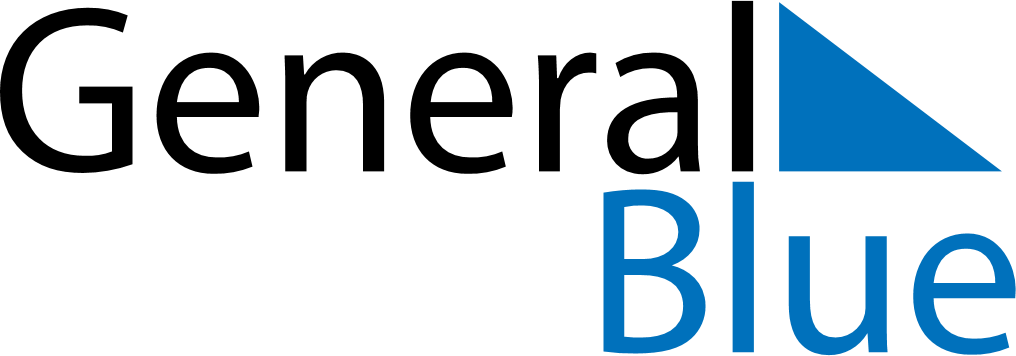 May 2024May 2024May 2024May 2024May 2024May 2024Fishhook, Alaska, United StatesFishhook, Alaska, United StatesFishhook, Alaska, United StatesFishhook, Alaska, United StatesFishhook, Alaska, United StatesFishhook, Alaska, United StatesSunday Monday Tuesday Wednesday Thursday Friday Saturday 1 2 3 4 Sunrise: 5:44 AM Sunset: 10:03 PM Daylight: 16 hours and 19 minutes. Sunrise: 5:41 AM Sunset: 10:06 PM Daylight: 16 hours and 25 minutes. Sunrise: 5:38 AM Sunset: 10:09 PM Daylight: 16 hours and 30 minutes. Sunrise: 5:35 AM Sunset: 10:11 PM Daylight: 16 hours and 36 minutes. 5 6 7 8 9 10 11 Sunrise: 5:32 AM Sunset: 10:14 PM Daylight: 16 hours and 42 minutes. Sunrise: 5:29 AM Sunset: 10:17 PM Daylight: 16 hours and 47 minutes. Sunrise: 5:26 AM Sunset: 10:20 PM Daylight: 16 hours and 53 minutes. Sunrise: 5:23 AM Sunset: 10:22 PM Daylight: 16 hours and 58 minutes. Sunrise: 5:21 AM Sunset: 10:25 PM Daylight: 17 hours and 4 minutes. Sunrise: 5:18 AM Sunset: 10:28 PM Daylight: 17 hours and 9 minutes. Sunrise: 5:15 AM Sunset: 10:31 PM Daylight: 17 hours and 15 minutes. 12 13 14 15 16 17 18 Sunrise: 5:12 AM Sunset: 10:33 PM Daylight: 17 hours and 20 minutes. Sunrise: 5:10 AM Sunset: 10:36 PM Daylight: 17 hours and 26 minutes. Sunrise: 5:07 AM Sunset: 10:39 PM Daylight: 17 hours and 31 minutes. Sunrise: 5:04 AM Sunset: 10:41 PM Daylight: 17 hours and 36 minutes. Sunrise: 5:02 AM Sunset: 10:44 PM Daylight: 17 hours and 42 minutes. Sunrise: 4:59 AM Sunset: 10:47 PM Daylight: 17 hours and 47 minutes. Sunrise: 4:57 AM Sunset: 10:49 PM Daylight: 17 hours and 52 minutes. 19 20 21 22 23 24 25 Sunrise: 4:54 AM Sunset: 10:52 PM Daylight: 17 hours and 57 minutes. Sunrise: 4:52 AM Sunset: 10:54 PM Daylight: 18 hours and 2 minutes. Sunrise: 4:49 AM Sunset: 10:57 PM Daylight: 18 hours and 7 minutes. Sunrise: 4:47 AM Sunset: 10:59 PM Daylight: 18 hours and 12 minutes. Sunrise: 4:45 AM Sunset: 11:02 PM Daylight: 18 hours and 17 minutes. Sunrise: 4:42 AM Sunset: 11:04 PM Daylight: 18 hours and 22 minutes. Sunrise: 4:40 AM Sunset: 11:07 PM Daylight: 18 hours and 26 minutes. 26 27 28 29 30 31 Sunrise: 4:38 AM Sunset: 11:09 PM Daylight: 18 hours and 31 minutes. Sunrise: 4:36 AM Sunset: 11:11 PM Daylight: 18 hours and 35 minutes. Sunrise: 4:34 AM Sunset: 11:14 PM Daylight: 18 hours and 40 minutes. Sunrise: 4:32 AM Sunset: 11:16 PM Daylight: 18 hours and 44 minutes. Sunrise: 4:30 AM Sunset: 11:18 PM Daylight: 18 hours and 48 minutes. Sunrise: 4:28 AM Sunset: 11:20 PM Daylight: 18 hours and 52 minutes. 